Heart Rate Activity 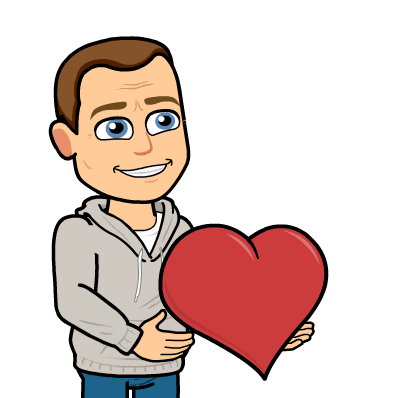 Name: ______________________________Find and record your heart rate.    Take pulse for 10 seconds and multiply by 6     OR Download Instant Heart Rate App (free) on your phone          	 = beats per minute (BPM)Complete the following activities and record your heart rate.Arm circles (30 seconds) - ______Push-ups (20 reps) - _______Speed Walking/Jog (2 minutes)- _______Figure your maximum heart rate using this equation220- your age = maximum heart rate  Answer here = __________ Figure your target heart rate for MODERATE exercise intensity using this equation.Moderate exercise intensity is 50-70% of max HRMax HR x .5 =     _____     Max HR x .7 = ________Figure your target heart rate for VIGOROUS exercise intensity using this equation.Vigorous exercise intensity is 70-85% of max HR    		Max HR x .7 =    _____       Max HR x .85 =     _____    Complete the following activities and record your heart rate Choose 3 of the following activitiesSquats (20 on/10 second rest for 2 minutes)-  ____  Jog/brisk walk around track (4 laps) - ______Step Ups (2 minutes) - ______Planks (20 on/10 second rest for 2 minutes) -  ______Crunches/ Sit-ups (20 on/10 second rest for 2 minutes) - _____Shoulder Press (20 on/10 second rest for 2 minutes) - _____Which exercises did you workout in the MODERATE exercise intensity? Which exercises did you workout in the VIGOROUS exercise intensity?